Обобщающий урок по теме «Лексика».Форма проведения : урок –путешествие.Цели урока: Образовательные. Обобщить умения и навыки, знания,  полученные учащимися в ходе изучения раздела «Лексика», активизировать употребление синонимов, антонимов, слов в переносном значении в речи учащихся, приучать работе с лингвистической литературой – словарями.Развивающие. Развивать познавательный интерес к изученным языковым явлениям.Воспитательные. Воспитывать в учащихся чувство солидарности, дисциплинированности, сопереживания к своим одноклассникам, коллективизма, ответственности.Оборудование урока:Доска, записи на доске, таблицы со стихами на угадывание омонимов, кроссворд «Антонимы», карточки синонимов, словари антонимов, синонимов, омонимов, толковый словарь С.Ожегова.Межпредметная связь: сравнение наличий слов –омонимов в русском и родном языках – шуточные четверостишия Владислава Саржат-оола (Альманах «Улуг-Хем»).Ход урока:1. Оргмомент.2. Объяснение темы, цели урока.- Ребята, мы с вами закончили изучение раздела русского языка «Лексика». С этой темой вы встречались и в 5, и в 6 классах. А в 7 классе вы познакомились с такими новыми понятиями как «Устаревшие слова», «новые слова – неологизмы», «слова, стилистически окрашенные и неокрашенные». Сегодня у нас завершающий, обобщающий  урок. Мы повторим все пройденные матеиралы по теме. Это наш сегодняшний урок пройдет необычно. Мы сделаем его вместе уроком-путешествием. Причем путешествие это будет трудным, нелегким. Потребуется много знаний, выдержки и вашей солидарности в пути. Мы с вами станем на некоторое время альпинистами.  Откройте все тетради, запишите сегодняшнее число. Запишем словарную работу урока. Заглянем в толковый словарь С.Ожегова.(с презентации):Альпинизм – вид спорта – восхождение на труднодоступные горные вершины.Альпинист – спортсмен, занимающийся альпинизмом.Пик – заостренная вершина горы (дагнын шыпшык бажы)Мы узнали из толкового словаря значение этих новых для вас слов. Теперь посмотрите на эту горную вершину – как она называется? (На доске висит изображение пика горы Лексика)- Пик Лексика. Вот мы с вами и должны достичь этого пика. Но всякое путешествие чревато трудностями, опасностями, поэтому я вас предупреждаю: будьте внимательны, дисциплинированны.Итак, мы с вами начинаем взбираться по склону горы. И перед нами первое препятствие.3. Работа с карточками. (слова –синонимы)На красной сигнальной карточке написано слово. После его прочтения назовите синонимы этого слова, подняв руку тот, у кого находятся эти синонимы. (карточки предварительно разрезаны и розданы учащимся во время урока).(Карточки можно еще добавить, в зависимости от количества учащихся в классе.)- Теперь давайте сделаем вывод, какие слова называются синонимами? (устный, фронтальный  опрос). Учащиеся приводят определение понятия «синонимы».- Молодцы! Первое препятствие пройдено без помех. Вам помогла ваша солидарность.  Так держать!4. Следующее препятствие – чтение стишков и нахождение в нем омонимов и его форм. Раздать карточки со стишками учащимся и выслушать их. (пользоваться словарями)1) Ключ – родник2) ключ – приспособление для открывания замка3) ключ – разгадкаКозлы – козлыСело – село Это омографы, слова совпадающие по написанию, на различные по значению и звучанию.Мой дядя еще молодТяжелый молот ударил по стали.Молод-молот – омофоны, слова, совпадающие по произношению, но различные по значению и написанию.- Ребята, в нашем соседнем селении Арыскан  живет Владислав Саржат-оол. Вы его, наверное, знаете. Давайте выразительно прочитаем  его шутливые четверостишия  из журнала  «Улуг-Хем».-Какие омонимы и его формы прозвучали в четверостишиях В . Саржат-оола?(Ээрер,сал – омонимы,  кыраан- кран-  омофоны)- Молодцы! Мы повторили, что такое омонимы, омофоны, омографы.5. Теперь перед нами следующее препятствие –разгадывание  чайнворда  «Антонимы».Нам его нужно разгадать. (Чайнворд выполнен на большом листе ватмана и развешен на доске, учащиеся отгадывают слова и вписывают их в клетки чайнворда маркером).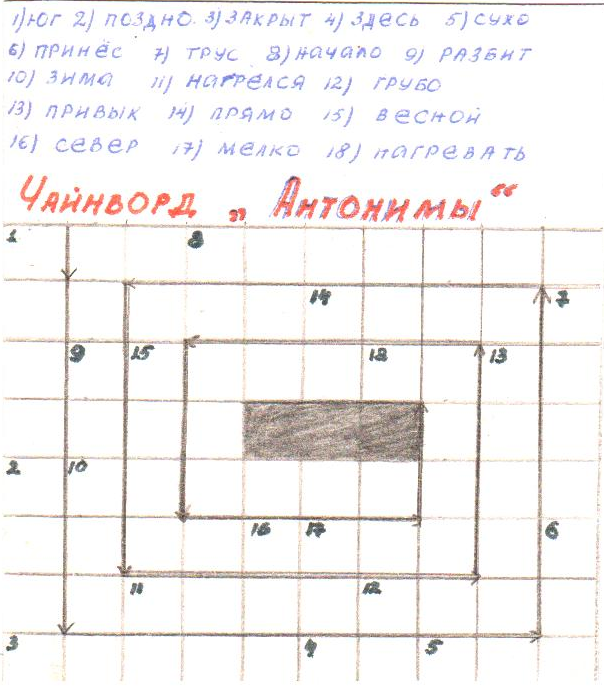 - Какие слова называются антонимами? (учащиеся приводят определение понятия) -Вы устали, давайте сделаем немного передышку. 6. Физминутка. Игра с мячом. Играют, называя синонимы или антонимы слов. Которые подбирают сами.- Ну теперь осталось совсем немного.  Сделаем последний рывок. Если будете такими же целеустремленными,  дружными, сплоченными, то очень скоро достигнем нашего желанного пика.7. Работа на доске. (выписать из текстов стихотворений слова в переносном значении)- Пока ваши товарищи работают на доске 9они выполняют очень ответственную работу – вбивают кольца в скалу), мы напишем объяснительный диктант. Задание: найти и подчеркнуть эмоционально окрашенные, устаревшие  слова.1). И увидел он вдруг махонького старичка – гнома.2). Ослепительно сияла на верхушке ели большущая звезда.3). Березонька моя, кудреватая, стоишь ты, березка, осередь долинушки.- Ура! Мы прошли все трудности опасного пути достигли-таки пика «Лексика».Скажите, ребята, зачем нам нужно было подвергать себя опасности, изучать все эти синонимы, омонимы, антонимы?8. Закрепление .  - Правильно! Они делают нашу речь богатой, яркой, выразительной. Употребляйте их чаще в своей речи. 9. Выставление оценок .- Ну, вы все были вместе в пути. Кто из наших «альпинистов» наиболее упорный, целеустремленный, терпеливый, выносливый? Оцените себя и своих товарищей.  И запомните. В команде все зависят друг от друга. Поэтому нельзя подводить своих товарищей. 10. Домашнее задание. Выписать из изученных произведений антонимы, синонимы, омонимы, слова, употребленные в переносном значении, эмоционально окрашенные слова, устаревшие слова.Приложения к уроку: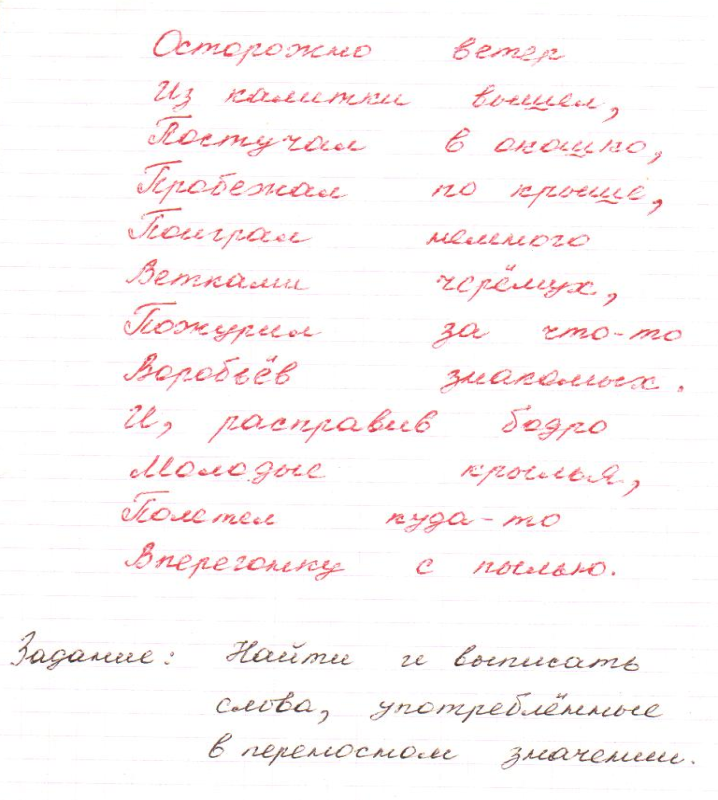 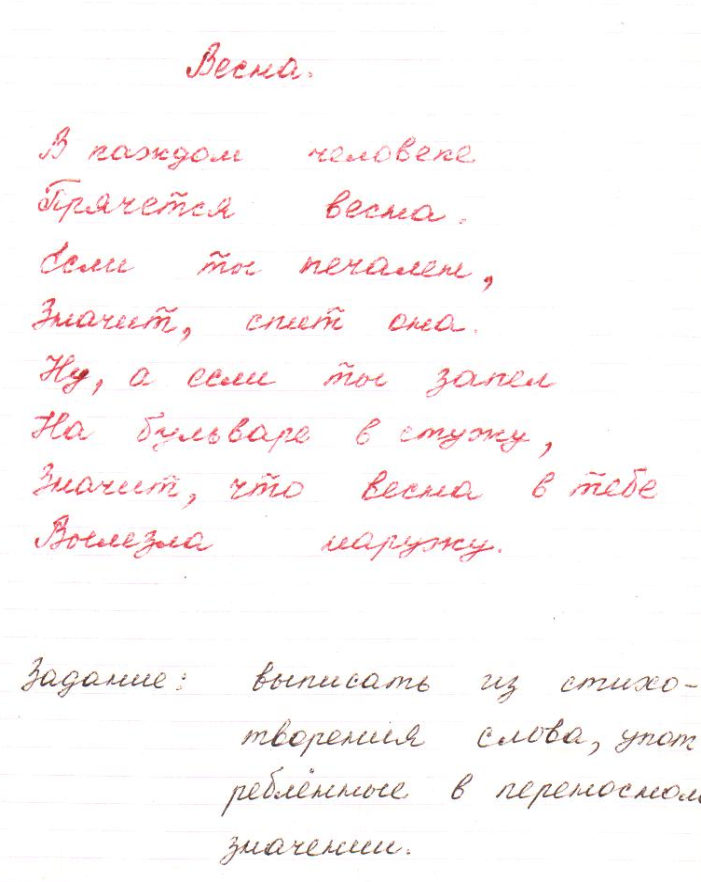 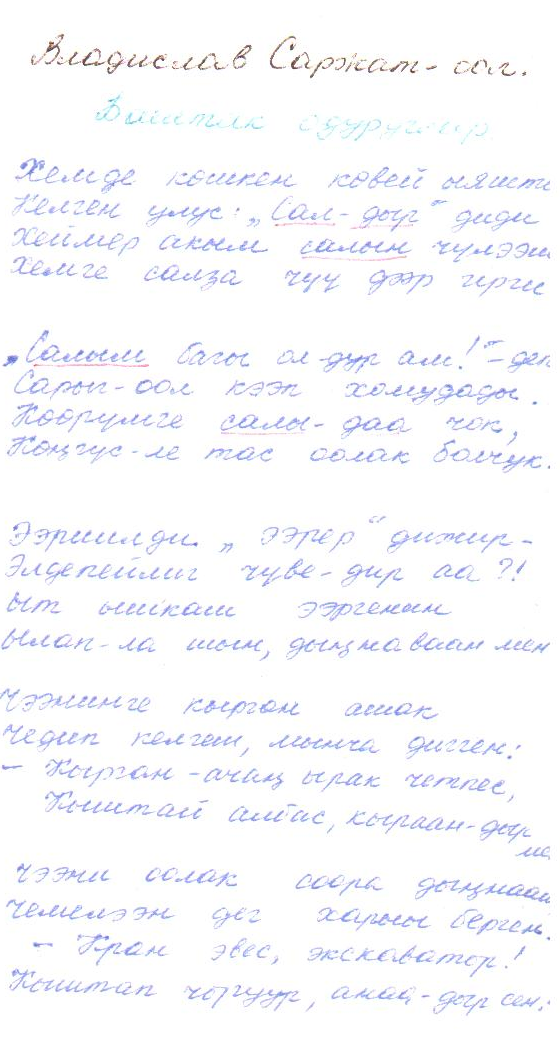 Всадникверховой, ездок, наездникТемнотатемень, мглаВежливыйучтивый, корректный, предупредительныйСкорыйбыстрый, мгновенныйДорогапутьГлазаочи, гляделкиХрабростьсмелость, мужественность